Планируемые результаты изучения курса «Математика» (авт. Дорофеев В.Г., Миракова Т.Н) 3 класс разработаны в соответствии с особенностями структуры и содержания данного курса и являются ориентирами, помогающими учителю разрабатывать свою рабочую программу. Вспомогательный и ориентировочный характер представленных планируемых результатов позволяет учителю корректировать их в соответствии с учебными возможностями учащихся, собственными профессиональными взглядами, материально-техническими и другими условиями образовательного учреждения. ЛичностныеУ учащегося будут сформированы:— навыки в проведении самоконтроля и самооценки результатов своей учебной деятельности;— понимание практической значимости математики для собственной жизни;— принятие и усвоение правил и норм школьной жизни, ответственного отношения к урокам математики;— умение адекватно воспринимать требования учителя;— навыки общения в процессе познания, занятия математикой;—понимание красоты решения задачи, оформления записей, умение видеть и составлять красивые геометрические конфигурации из плоских и пространственных фигур;— элементарные навыки этики поведения;—правила общения, навыки сотрудничества в учебной деятельности;— навыки безопасной работы с чертёжными и измерительными инструментами.Учащийся получит возможность для формирования:—осознанного проведения самоконтроля и адекватной самооценки результатов своей учебной деятельности — умения анализировать результаты учебной деятельности;— интереса и желания выполнять простейшую исследовательскую работу на уроках математики;– восприятия эстетики математических рассуждений, лаконичности и точности математического языка;— принятия этических норм;— принятия ценностей другого человека;— навыков сотрудничества в группе в ходе совместного решения учебной познавательной задачи;—— умения выслушать разные мнения и принять решение;— умения распределять работу между членами группы, совместно оценивать результат работы;— чувства ответственности за порученную часть работы в ходе коллективного выполнения практико-экспериментальных работ по математике;— ориентации на творческую познавательную деятельность на уроках математики;Метапредметные результатыРегулятивныеУчащийся научится:— понимать, принимать и сохранять различные учебные задачи; осуществлять поиск средств для достижения учебной цели;— находить способ решения учебной задачи и выполнять учебные действия в устной и письменной форме, использовать математические термины, символы и знаки;— самостоятельно или под руководством учителя составлять план выполнения учебных заданий, проговаривая последовательность выполнения действий;— определять правильность выполненного задания на основе сравнения с аналогичными предыдущими заданиями, или на основе образцов;– самостоятельно или под руководством учителя находить и сравнивать различные варианты решения учебной задачи.Учащийся получит возможность научиться:— самостоятельно определять важность или необходимость выполнения различных заданий в процессе обучения математике;— корректировать выполнение задания в соответствии с планом, условиями выполнения, результатом действий на определенном этапе решения;– самостоятельно выполнять учебные действия в практической и мыслительной форме;– осознавать результат учебных действий, описывать результаты действий, используя математическую терминологию;— адекватно проводить самооценку результатов своей учебной деятельности, понимать причины неуспеха на том или ином этапе;– самостоятельно вычленять учебную проблему, выдвигать гипотезы и оценивать их на правдоподобность;– подводить итог урока: чему научились, что нового узнали, что было интересно на уроке, какие задания вызвали сложности и т. п.;– позитивно относиться к своим успехам, стремиться к улучшению результата;– оценивать результат выполнения своего задания по параметрам, указанным в учебнике или учителем.ПознавательныеУчащийся научится:— самостоятельно осуществлять поиск необходимой информации при работе с учебником, в справочной литературе и дополнительных источниках, в том числе под руководством учителя, используя возможности Интернет;— использовать различные способы кодирования условия текстовой задачи (схемы, таблицы, рисунки, чертежи, краткая запись, диаграмма);— использовать различные способы кодирования информации в знаково-символической или графической форме;— моделировать вычислительные приёмы с помощью палочек, пучков палочек, числового луча;— проводить сравнение (последовательно по нескольким основаниям, самостоятельно строить выводы на основе сравнения);— осуществлять анализ объекта (по нескольким существенным признакам);— проводить классификацию изучаемых объектов по указанному или самостоятельно выявленному основанию;— выполнять эмпирические обобщения на основе сравнения единичных объектов и выделения у них сходных признаков;— рассуждать по аналогии, проводить аналогии и делать на их основе выводы;— строить индуктивные и дедуктивные рассуждения;— понимать смысл логического действия подведения под понятие (для изученных математических понятий);— с помощью учителя устанавливать причинно-следственные связи и  родовидовые отношения между понятиями;— самостоятельно или под руководством учителя анализировать и описывать различные объекты, ситуации и процессы, используя межпредметные понятия: число, величина, геометрическая фигура;— под руководством учителя отбирать необходимые источники информации среди предложенных учителем справочников, энциклопедий, научно-популярных книг.Учащийся получит возможность научиться:— ориентироваться в учебнике: определять умения, которые будут сформированы на основе изучения данного раздела; определять круг своего незнания; планировать свою работу по изучению нового материала;— совместно с учителем или в групповой работе предполагать, какая дополнительная информация будет нужна для изучения нового материала;— представлять информацию в виде текста, таблицы, схемы, в том числе с помощью ИКТ;— самостоятельно или в сотрудничестве с учителем использовать эвристические приёмы (перебор, метод подбора, классификация, исключение лишнего, метод сравнения, рассуждение по аналогии, перегруппировка слагаемых, метод округления и т. д.) для рационализации вычислений, поиска решения нестандартной задачи.КоммуникативныеУчащийся научится:— активно использовать речевые средства для решения различных коммуникативных задач при изучении математики;— участвовать в диалоге; слушать и понимать других, высказывать свою точку зрения на события, поступки;— оформлять свои мысли в устной и письменной речи с учётом своих учебных и жизненных речевых ситуаций;— читать вслух и про себя текст учебника, рабочей тетради и  научно-популярных книг, понимать прочитанное;— сотрудничать в совместном решении проблемы (задачи), выполняя различные роли в группе;— участвовать в работе группы, распределять роли, договариваться друг с другом;— выполнять свою часть работы в ходе коллективного решения учебной задачи, осознавая роль и место результата этой деятельности в общем плане действий.Учащийся получит возможность научиться:— участвовать в диалоге при обсуждении хода выполнения задания и выработке совместного решения;— формулировать и обосновывать свою точку зрения;— критично относиться к собственному мнению, стремиться рассматривать ситуацию с разных позиций и понимать точку зрения другого человека;— понимать необходимость координации совместных действий при выполнении учебных и творческих задач; стремиться к пониманию позиции другого человека;– согласовывать свои действия с мнением собеседника или партнёра в решении учебной проблемы;– приводить необходимые аргументы для обоснования высказанной гипотезы, опровержения ошибочного вывода или решения;— готовность конструктивно разрешать конфликты посредством учёта интересов сторон и сотрудничества.Предметные результатыЧисла и величиныУчащийся научится:— моделировать ситуации, требующие умения считать сотнями;— выполнять счёт сотнями в пределах 1000 как прямой, так и обратный;— образовывать круглые сотни в пределах 1000 на основе принципа умножения (300 — это 3 раза по 100) и все другие числа от 100 до 1000 из сотен, десятков и нескольких единиц (267 – это 2 сотни, 6 десятков и 7 единиц);— сравнивать числа в пределах 1000, опираясь на порядок их следования при счёте;— читать и записывать трёхзначные числа, объясняя, что обозначает каждая цифра в их записи;— упорядочивать натуральные числа от 0 до 1000 в соответствии с заданным порядком;— выявлять закономерность ряда чисел, дополнять его в соответствии с этой закономерностью;— составлять или продолжать последовательность по заданному или самостоятельно выбранному правилу;— работать в паре при решении задач на поиск закономерностей;— группировать числа по заданному или самостоятельно установленному признаку;— измерять площадь фигуры в квадратных сантиметрах, квадратных дециметрах, квадратных метрах;— сравнивать площади фигур, выраженные в разных единицах;— заменять крупные единицы площади мелкими: (1 дм2 = 100 см2) и обратно (100 дм2 = 1 м2);— используя основные единицы измерения величин и соотношения между ними (килограмм — грамм; час — минута; километр — метр, метр — дециметр, дециметр — сантиметр, метр — сантиметр), сравнивать названные величины, выполнять арифметические действия с этими величинами.Учащийся получит возможность научиться:— классифицировать изученные числа по разным основаниям;— использовать различные мерки для вычисления площади фигуры;— выполнять разными способами подсчёт единичных квадратов (единичных кубиков) в плоской (пространственной) фигуре, составленной из них.Арифметические действияУчащийся научится:— выполнять сложение и вычитание чисел в пределах 1000;— выполнять умножение и деление трёхзначных чисел на однозначное число, когда результат не превышает 1000;— выполнять деление с остатком в пределах 1000;– письменно выполнять умножение и деление на однозначное число в пределах 1000;— выполнять устно сложение, вычитание, умножение и деление однозначных, двузначных и трёхзначных чисел в случаях, сводимых к действиям в пределах 100 (в том числе с нулем и единицей);— выделять неизвестный компонент арифметического действия и находить его значение;— находить значения выражений, содержащих два–три действия со скобками и без скобок.Учащийся получит возможность научиться:– оценивать приближённо результаты арифметических действий;– использовать приёмы округления для рационализации вычислений или проверки полученного результата.Работа с текстовыми задачамиУчащийся научится:— выполнять краткую запись задачи, используя различные формы: таблицу, чертёж, схему и т. д.;— выбирать и обосновывать выбор действий для решения задач на кратное сравнение, на нахождение четвёртого пропорционального (методом приведения к единице, методом сравнения), задач на расчёт стоимости (цена, количество, стоимость), на нахождение промежутка времени (начало, конец, продолжительность события);— составлять задачу по её краткой записи, представленной в различных формах (таблица, схема, чертёж и т. д.);— оценивать правильность хода решения задачи;— выполнять проверку решения задачи разными способами.Учащийся получит возможность научиться:— сравнивать задачи по фабуле и решению;— преобразовывать данную задачу в новую с помощью изменения вопроса или условия;— находить разные способы решения одной задачи.Пространственные отношения. Геометрические фигурыУчащийся научится:— описывать взаимное расположение предметов в пространстве и на плоскости;— находить равные фигуры, используя приёмы наложения, сравнения фигур на клетчатой бумаге;— классифицировать треугольники на равнобедренные и разносторонние, различать равносторонние треугольники;— строить квадрат и прямоугольник по заданным значениям длин сторон с помощью линейки и угольника;— распознавать прямоугольный параллелепипед, находить на модели прямоугольного параллелепипеда его элементы: вершины, грани, ребра;— находить в окружающей обстановке предметы в форме прямоугольного параллелепипеда.Учащийся получит возможность научиться:– копировать изображение прямоугольного параллелепипеда на клетчатой бумаге;– располагать модель прямоугольного параллелепипеда в пространстве, согласно заданному описанию;– конструировать модель прямоугольного параллелепипеда по его развёртке.Геометрические величиныУчащийся научится:— определять длину данного отрезка с помощью измерительной линейки;— вычислять периметр многоугольника, в том числе треугольника, прямоугольника и квадрата;— применять единицу измерения длины километр и соотношения: 1 км = 1000 м, 1 м = 1000 мм;— вычислять площадь прямоугольника и квадрата;— использовать единицы измерения площади: квадратный сантиметр, квадратный дециметр, квадратный метр, и соотношения между ними: 1 см² = 100 мм², 1 дм² = 100 см², 1 м² = 100 дм²;— оценивать длины сторон прямоугольника; расстояние приближённо (на глаз).Учащийся получит возможность научиться:—сравнивать фигуры по площади;– находить и объединять равновеликие плоские фигуры в группы;– находить площадь ступенчатой фигуры разными способами.Работа с информациейУчащийся научится:— устанавливать закономерность по данным таблицы;— использовать данные готовых столбчатых и линейных диаграмм при решении текстовых задач;— заполнять таблицу в соответствии с выявленной закономерностью;— находить данные, представлять их в виде диаграммы, обобщать и интерпретировать эту информацию;— строить диаграмму по данным текста, таблицы;— понимать выражения, содержащие логические связки и слова («... и...», «... или...», «не», «если.., то... », «верно/неверно, что...», «каждый», «все».Учащийся получит возможность научиться:— читать несложные готовые столбчатые диаграммы, анализировать их данные;— составлять простейшие таблицы, диаграммы по результатам выполнения практической работы;– рисовать столбчатую диаграмму по данным опроса; текста, таблицы, задачи;– определять масштаб столбчатой диаграммы;– строить простейшие умозаключения с использованием логических связок: («... и...», «... или...», «не», «если.., то... », «верно/неверно, что...», «каждый», «все»);– вносить коррективы в инструкцию, алгоритм выполнения действий и обосновывать их.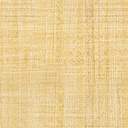 